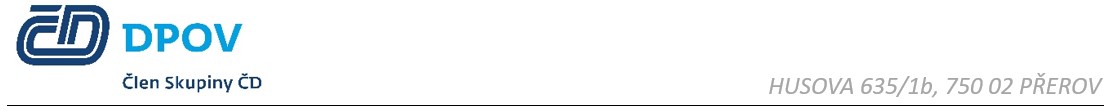                                                                                 Pořadové číslo RL: VYR 26 / 2022R E A L I Z A Č N Í    L I S TNázev akce:Zajištění generálních oprav trakčních převodovek ZF ECOLIFE RAIL 6 AP 2000 RPředmět plnění: Zajištění generálních oprav trakčních převodovek ZF ECOLIFE RAIL 6 AP 2000 R.Zadání:Zajištění generálních oprav trakčních převodovek ZF ECOLIFE RAIL 6 AP 2000 R, po 1 200 000 kilometrovém proběhu železničního kolejového vozidla, kde byla tato převodovka umístěna, dle rozsahu opravy zadání provozovatele:Generální oprava převodovky včetně provedení technických modifikací, které se týkají zlepšení životnosti a funkce. Demontáž, čištění, kontrola, renovace nebo dosazení nových dílů a montáž následujících celků: díly přenášející kroutící moment jako planetový pohon (centrální kolo, satelity), planetový nosič (unašeč satelitů), sestavy planetových kol, centrální kola, hnací hřídel, díly periferie: ložiska, měnič, skříň, spojka, mechanické díly.Dosazení nových dílů převodovky obsažených v opravárenské sadě dílů ZF obj. č. 5093.098.050 (vnější a vnitřní obložení, ‚o‘ kroužky, těsnění, hřídelové těsnění, těsnící kroužky, axiální ložiska, axiální jehlové ložiska a další díly dle specifikace opravárenské sady obj.č.  5093.098.050).  Dosazení nových dílů měniče W 410 převodovky obsažených v opravárenské sadě dílů ZF obj. č. 5093 298 001 (vnější a vnitřní lamely, těsnící kroužky, šrouby s válcovou hlavou, matky, podložky, pojistný kroužek, jehlová a kuličková ložiska dle specifikace opravárenské sady obj.č. 5093 298 001).Kontrola a oprava kabelového svazku. Dosazení nových snímačů. Funkční zkouška a kontrola těsnosti samostatné převodovky za provozní teploty včetně vystavení zkušebního protokolu.Podmínky plnění:Dodavatel musí dodržet co možná nejkratší opravnou dobu trakčních převodovek a to takovou, aby neohrozil termín zhotovení finálního produktu objednatele, v němž bude osazena právě trakční převodovka po renovaci dodavatelem. V ideálním případě, i vzhledem k možným vyskytnutým nepředvídatelným mimořádnostem, by měl dodavatel zajistit svůj interní výměnný systém, kde by dodavatel odeslal objednateli převodovku v ocenění po renovaci v momentě, kdy do své provozovny, za účelem renovace, obdrží objednávku a fyzický díl totožného typu trakční převodovky dodanou objednatelem.Dodavatel musí držet takový objem náhradních dílů skladem, aby byl schopen zabezpečit smluvní závazek termínu dodání nápravové převodovky po renovaci, a to dle:plánu harmonogramu přístavby trakčních převodovek do opravy objednatele, který je daný plánovanou přístavbou ŽKV v počtu 18 kusů viz. tabulka níže:mimořádných oprav trakčních převodovek dle požadavku zákazníka v předpokládaném počtu 17 kusů.Dodavatel musí realizovat servisní výjezd za účelem odstranění závady do pěti kalendářních dnů od nahlášení garanční závady objednatelem na trakční převodovce u zákazníka objednatele.Dodavatel musí splňovat veškerá požadovaná kritéria pro opravy trakčních převodovek např. Osvědčení o způsobilosti dodavatele v souladu s předpisem ČD V6/2, certifikaci k opravám trakčních převodovek od výrobního závodu.Dodavatel musí doložit při komisionální prohlídce v průběhu opravy trakční převodovky oprávněnost požadavku navýšení ceny objednávky, a to buď podrobným reportem nálezu vadných dílů fotodokumentací, nebo na vyžádání umožnit v provozovně dodavatele osobní vizuální kontrolu poškozených dílů trakční převodovky objednatelem.Dodavatel musí dodat s opravenou trakční převodovkou také protokol o provedené zátěžové zkoušce převodovky a dokument kontroly 3.2 (příp. dokument kontroly 3.1 na základě doloženého Osvědčení kvality produktu K1) v souladu s předpisem ČD V6/1.Nabídka musí obsahovat:nabídkovou cenu za realizaci zakázky v plném rozsahu dle Zadání, včetně přepravy DDP DPOV, a.s., PSO Veselí nad Moravou (Incoterms 2020),dodací lhůtu od data závazné objednávky (smlouvy),záruční dobu 2 roky, podmínky záručního a pozáručního servisu,doložení platné způsobilosti dodavatele pro ČD ve smyslu předpisů ČD V6/1 a ČD V6/2,platnost nabídky min.6 měsíců.Místo plnění: provozovna dodavatelePlánovaný termín plnění zakázky: 2023-2024ŽKVPřevodovka do opravy2 ksPřevodovka z opravy2 ks844 R3 - 1 - 2023844 R3 - 2 - 2023844 R3 - 3 - 2023844 R3 - 4 - 2023844 R3 - 5 - 2023844 R3 - 6 - 2023844 R3 - 7 - 2023844 R3 - 8 - 2023844 R3 - 9 - 2023